Corrélations de Mathologie 1re année – Alberta
La géométrie, ensemble 1 : Les formes en 2-D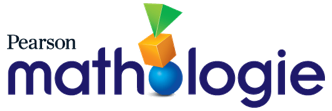 Idée organisatrice : La géométrie : Les figures sont définies et liées par des attributs géométriques.Question directrice : De quelle manière la forme peut-elle être caractérisée ?Résultat d’apprentissage : Les élèves interprètent la forme en deux et en trois dimensions.Question directrice : De quelle manière la forme peut-elle être caractérisée ?Résultat d’apprentissage : Les élèves interprètent la forme en deux et en trois dimensions.Question directrice : De quelle manière la forme peut-elle être caractérisée ?Résultat d’apprentissage : Les élèves interprètent la forme en deux et en trois dimensions.Question directrice : De quelle manière la forme peut-elle être caractérisée ?Résultat d’apprentissage : Les élèves interprètent la forme en deux et en trois dimensions.Question directrice : De quelle manière la forme peut-elle être caractérisée ?Résultat d’apprentissage : Les élèves interprètent la forme en deux et en trois dimensions.ConnaissancesCompréhensionHabiletés et procédures1re année MathologiePetits livrets de MathologieLes figures familières à deux dimensions comprennent les :carréscerclesrectanglestriangles.
Les figures familières à trois dimensions comprennent les cubesprismescylindressphèrespyramidescônes.Une figure peut être modélisée dans différentes grandeurs et orientations.Une figure est symétrique si elle peut être décomposée en deux demies correspondantes.Repérer des figures familières de grandeurs et d’orientations différentes.La géométrie, ensemble 1 : Les formes en 2-D2 : Identifier des triangles3 : Identifier des rectangles4 : Visualiser des formesLe cahier souvenirLes objets perdusMaternelleLe mur du châteauLes figures familières à deux dimensions comprennent les :carréscerclesrectanglestriangles.
Les figures familières à trois dimensions comprennent les cubesprismescylindressphèrespyramidescônes.Une figure peut être modélisée dans différentes grandeurs et orientations.Une figure est symétrique si elle peut être décomposée en deux demies correspondantes.Modéliser des figures à deux dimensions.La géométrie, ensemble 1 : Les formes en 2-D5 : Construire des figures à 2-DLes figures familières à deux dimensions comprennent les :carréscerclesrectanglestriangles.
Les figures familières à trois dimensions comprennent les cubesprismescylindressphèrespyramidescônes.Une figure peut être modélisée dans différentes grandeurs et orientations.Une figure est symétrique si elle peut être décomposée en deux demies correspondantes.Trier des figures en fonction d’un attribut et décrire la règle de triage.La géométrie, ensemble 1 : Les formes en 2-D1 : Trier des formes6 : Les règles de classement7 : ApprofondissementLes objets perdusUne figure composée est formée de deux ou plusieurs figures.
Une ligne de symétrie indique la division entre les demies correspondantes d’une figure symétrique.Composer et décomposer des figures composées à deux ou à trois dimensions.La géométrie, ensemble 1 : Les formes en 2-D5 : Construire des figures à 2-DL’atelier du tailleur